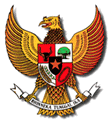 WALIKOTA SOLOKPROVINSI SUMATERA BARATPERATURAN WALIKOTA SOLOKNOMOR 32 TAHUN 2017TENTANGSTANDAR OPERASIONAL PROSEDUR SEKRETARIAT DEWAN PERWAKILAN RAKYAT DAERAH KOTA SOLOKWALIKOTA SOLOK,BAB IKETENTUAN UMUMPasal 1Dalam Peraturan Walikota ini yang dimaksud dengan :Daerah adalah Kota Solok.Pemerintah Daerah adalah Walikota dan Perangkat Daerah sebagai unsur penyelenggara Pemerintahan Daerah.Walikota adalah Walikota Solok.Sekretariat Dewan Perwakilan Rakyat Daerah yang selanjutnya disebut Sekretariat DPRD adalah Sekretariat Dewan Perwakilan Rakyat Daerah Kota Solok.Sekretaris Dewan Perwakilan Rakyat Daerah yang selanjutnya disingkat Sekretaris DPRD adalah Sekretaris DPRD Kota Solok.Kepala Bagian adalah Kepala Bagian dilingkungan Sekretariat Dewan Perwakilan Rakyat Daerah Kota Solok.Standar Operasional Prosedur yang selanjutnya disebut SOP adalah serangkaian instruksi tertulis yang dibakukan mengenai berbagai proses penyelenggaraan pemerintahan, bagaimana dan kapan harus dilakukan dimana dan oleh siapa dilakukan.Penyelenggaraan Pemerintah adalah segala bentuk kegiatan yang dilaksanakan oleh Pemerintah Daerah. Pelayanan Internal adalah berbagai jenis pelayanan yang dilakukan Sekretariat Dewan Perwakilan Rakyat Daerah kepada seluruh unit atau pegawai yang berada dalam lingkungan internal sesuai dengan tugas pokok dan fungsinya. Pelayanan Ekternal adalah berbagai jenis pelayanan yang dilaksanakan oleh Sekretariat Dewan Perwakilan Rakyat Daerah kepada masyarakat atau kepada instansi pemerintah lainnya sesuai dengan tugas pokok dan fungsinya. BAB IIMAKSUD DAN TUJUANPasal 2SOP Sekretariat DPRD dimaksudkan sebagai panduan dan pedoman dalam mengidentifikasikan, merumuskan, menyusun dan mengembangkan SOP sesuai dengan tugas pokok dan fungsinya.Tujuan disusunnya Peraturan Walikota ini adalah :meningkatkan tertib administrasi dan akuntabilitas dalam penyelenggaraan pemerintahan;menyempurnakan proses penyelenggaraan pemerintahan; danmeningkatkan kualitas pelayanan kepada masyarakat.BAB IIIRUANG LINGKUP SOPPasal 3Ruang lingkup SOP Sekretariat DPRD meliputi seluruh proses penyelenggaraan pemerintahan dan pemberian pelayanan internal maupun ekternal Sekretariat Dewan Perwakilan Rakyat Daerah.BAB IVPENYUSUNAN, SYARAT DAN TAHAPAN PENYUSUNAN SOPBagian KesatuPenyusunan SOPPasal 4Proses penyusunan SOP pada Sekretariat DPRD dikoordinasikan oleh Kepala Bagian Umum.Nama-nama SOP Sekretariat DPRD tercantum dalam Lampiran dan merupakan bagian yang tidak terpisahkan dari Peraturan Walikota ini. Bagian KeduaSyarat Penyusunan SOPPasal 5Syarat SOP meliputi :mengacu kepada peraturan perundang-undangan;mengacu pada penjabaran tugas pokok dan fungsi;memperhatikan identifikasi kebutuhan SOP;memperhatikan SOP yang telah dilakukan;melibatkan minimal 2 (dua) orang atau pihak; danmenghasilkan paling sedikit 1(satu) output tertentu.Bagian KetigaTahapan Penyusunan SOPPasal 6Tahapan Penyusunan SOP meliputi :persiapan;penilaian kebutuhan;pengembangan;penerapan; danpemantauan dan evaluasi.BAB VPEMANTAUAN, EVALUASI, PENGEMBANGAN DAN PENGAWASANPasal 7Sekretaris DPRD wajib melakukan pemantauan, evaluasi dan pengawasan internal terhadap pelaksanaan SOP.Sekretaris DPRD dapat melakukan pengembangan SOP sesuai ketentuan/peraturan perundang-undangan.Pasal 8Dalam rangka efisiensi dan efektivitas atas pelaksanaan SOP, dilakukan evaluasi secara berkala paling sedikit 1 (satu) kali dalam 1 (satu) tahun oleh unit organisasi penyelenggara kegiatan.Evaluasi SOP dapat dilakukan oleh Bagian Organisasi Sekretariat Daerah Kota Solok atau lembaga independen yang diminta bantuannya oleh pemerintah daerah.Pasal 9Pada saat Peraturan Walikota ini mulai berlaku, Peraturan Walikota Solok Nomor 46 Tahun 2014 tentang Standar Operasional Prosedur Sekretariat Dewan Perwakilan Rakyat Daerah Kota Solok dicabut dan dinyatakan tidak berlaku.BAB VIKETENTUAN PENUTUPPasal 10Peraturan Walikota ini mulai berlaku pada tanggal diundangkan.Agar setiap orang mengetahuinya, memerintahkan pengundangan Peraturan Walikota ini dengan penempatannya dalam Berita Daerah Kota Solok.BERITA DAERAH KOTA SOLOK TAHUN 2017 NOMOR 32LAMPIRAN	:PERATURAN WALIKOTA SOLOKWALIKOTA SOLOK,									   DTO                                                                                              ZUL ELFIANMenimbang:bahwa dalam rangka meningkatkan efisiensi, efektivitas, transparansi dan akuntabilitas penyelenggaraan pemerintahan dan pelayanan masyarakat, maka perlu menetapkan Penyusunan Standar Operasional Prosedur pada Sekretariat Dewan Perwakilan Rakyat Daerah;bahwa berdasarkan pertimbangan sebagaimana dimaksud dalam huruf a, perlu menetapkan Peraturan Walikota tentang Standar Operasional Prosedur Sekretariat Dewan Perwakilan Rakyat Daerah; Mengingat:Undang-Undang Nomor 8 Tahun 1956 tentang Pembentukan Daerah Otonom Kota Kecil dalam Lingkungan Daerah Propinsi Sumatera Tengah (Lembaran Negara Republik Indonesia Tahun 1956 Nomor 19) jo Peraturan Menteri Dalam Negeri Nomor 8 tahun 1970 tentang Pelaksanaan Pemerintahan Kotamadya Solok dan Kota Madya Payakumbuh;Undang-Undang Nomor 33 Tahun 2004 tentang Perimbangan Keuangan antara Pemerintah Pusat dan Pemerintah Daerah (Lembaran Negara Republik Indonesia Tahun 2004 Nomor 126, Tambahan Lembaran Negara Republik Indonesia Nomor 4438);Undang-Undang Nomor 25 Tahun 2009 tentang Pelayanan Publik (Lembaran Negara Republik Indonesia Tahun 2009 Nomor 112, Tambahan Lembaran Negara Republik Indonesia Nomor 5038);Undang-Undang Nomor 23 Tahun 2014 tentang Pemerintahan Daerah (Lembaran Negara Republik Indonesia Tahun 2014 Nomor 224, Tambahan Lembaran Negara Republik Indonesia Nomor 5597) sebagaimana telah diubah beberapa kali, terakhir dengan Undang-Undang Nomor 9 Tahun 2015 tentang Perubahan Kedua Atas Undang-Undang Nomor 23 Tahun 2014 tentang Pemerintahan Daerah (Lembaran Negara Republik Indonesia Tahun 2015 Nomor 58, Tambahan Lembaran Negara Republik Indonesia Nomor 5679);Peraturan Pemerintah Nomor 18 Tahun 2016 tentang Perangkat Daerah (Lembaran Negara Republik Indonesia Tahun 2016 Nomor 114, Tambahan Lembaran Negara Republik Indonesia 5887);Peraturan Pemerintah Nomor 6 Tahun 2008 tentang Pedoman Evaluasi Penyelenggaraan Pemerintahan Dalam Daerah (Lembaran Negara Republik Indonesia Tahun 2009 Nomor 19, Tambahan Lembaran Negara Republik Indonesia 4815);Peraturan Pemerintah Nomor 12 Tahun 2017 tentang Pembinaan dan Pengawasan Penyelenggaraan Pemerintahan Daerah (Lembaran Negara Republik Indonesia Tahun 2017 Nomor 73, Tambahan Lembaran Negara Republik Indonesia Nomor 6041);Peraturan Menteri Negara Pendayagunaan Aparatur Negara dan Reformasi Birokrasi Republik Indonesia Nomor 11 Tahun 2015 tentang Road Map Reformasi Birokrasi 2015-2019 (Berita Negara Republik Indonesia Tahun 2015 Nomor 985);Peraturan Menteri Pendayagunaan Aparatur Negara dan Reformasi Birokrasi Republik Indonesia Nomor 35 Tahun 2012 tentang Pedoman Penyusunan Standar Operasional Prosedur Administrasi Pemerintahan (Berita Negara Republik Indonesia Tahun 2012 Nomor 649);Peraturan Daerah Kota Solok Nomor 5 Tahun 2016, tentang Pembentukan dan Susunan Perangkat Daerah (Lembaran Daerah Kota Solok Tahun 2016 Nomor 5);Peraturan Walikota Solok Nomor 35 Tahun 2016 tentang Kedudukan, Susunan Organisasi, Tugas dan Fungsi serta Tata Kerja Sekretariat Daerah, Staf Ahli, Sekretariat DPRD dan Inspektorat (Berita Daerah Kota Solok Tahun 2016 Nomor 35);Peraturan Walikota Solok Nomor 45 Tahun 2016 tentang Tugas, Fungsi dan Rincian Tugas Jabatan Struktural pada Sekretariat Dewan Perwakilan Rakyat Daerah (Berita Daerah Kota Solok Tahun 2016 Nomor 45).M E M U T U S K A N :M E M U T U S K A N :M E M U T U S K A N :Menetapkan:PERATURAN WALIKOTA TENTANG STANDAR OPERASIONAL PROSEDUR SEKRETARIAT DEWAN PERWAKILAN RAKYAT DAERAH Ditetapkan diSOLOKPada Tanggal2 Oktober 2017WALIKOTA SOLOK,DTOWALIKOTA SOLOK,DTOZUL ELFIANZUL ELFIANDiundangkan diSOLOKPada Tanggal 2 Oktober 2017SEKRETARIS DAERAH KOTA SOLOK, DTORUSDIANTOSEKRETARIS DAERAH KOTA SOLOK, DTORUSDIANTONOMOR: 32 TAHUN 2017TANGGAL: 2 OKTOBER 2017TENTANG:STANDAR OPERASIONAL PROSEDUR PADA SEKRETARIAT DEWAN PERWAKILAN RAKYAT DAERAHNo.NAMA SOPNOMOR 123SUB BAGIAN TATA USAHA DAN PERLENGKAPANSUB BAGIAN TATA USAHA DAN PERLENGKAPANSUB BAGIAN TATA USAHA DAN PERLENGKAPAN1Pembuatan SPPD Pegawai Sekretariat DPRD645/SOP/Set-DPRD/20172Penyusunan Bezetting Pegawai649/SOP/Set-DPRD/20173Pembuatan Surat Pemberitahuan Kenaikan Gaji Berkala Pegawai650/SOP/Set-DPRD/20174Penyusunan Penyesuaian Gaji Pegawai 651/SOP/Set-DPRD/20175Pengadaan Barang Inventaris652/SOP/Set-DPRD/20176Penyusunan Buku Inventaris Barang653/SOP/Set-DPRD/20177Pemeliharaan Gedung 654/SOP/Set-DPRD/20178Pendistribusian Barang655/SOP/Set-DPRD/20179Pemeliharaan Barang/Asset (Kendaraan)656/SOP/Set-DPRD/201710Pengelolaan Penyimpanan Arsip657/SOP/Set-DPRD/201711Penyusunan Pengusulan Kenaikan Pangkat 658/SOP/Set-DPRD/201712Pembuatan Surat Izin Cuti659/SOP/Set-DPRD/201713Pemeliharaan Kendaraan660/SOP/Set-DPRD/201714Pengelolaan Surat Keluar661/SOP/Set-DPRD/201715Pengelolaan Surat Masuk662/SOP/Set-DPRD/2017SUB BAGIAN HUMAS DAN PROTOKOLSUB BAGIAN HUMAS DAN PROTOKOLSUB BAGIAN HUMAS DAN PROTOKOL16Pendistribusian Surat Kabar667/SOP/Set-DPRD/201717Penataan Pemeliharaan Alat-Alat Studio Dokumentasi666/SOP/Set-DPRD/201718Penerbitan Pariwara665/SOP/Set-DPRD/201719Pembuatan Baliho/Spanduk664/SOP/Set-DPRD/201720Pembayaran Perjalanan Dinas Luar Daerah Tenaga Ahli Fraksi 663/SOP/Set-DPRD/2017SUB BAGIAN PROGRAM, EVALUASI DAN PELAPORANSUB BAGIAN PROGRAM, EVALUASI DAN PELAPORANSUB BAGIAN PROGRAM, EVALUASI DAN PELAPORAN21Pemantapan Nilai-Nilai Kebangsaan Pimpinan san Anggota DPRD668/SOP/Set-DPRD/201722Pelaksanaan Konsultasi Koordinasi/Sharing Informasi669/SOP/Set-DPRD/201723Pelaksanaan Bimbingan Teknis/Workshop670/SOP/Set-DPRD/201724Penyusunan Rencana KUA dan PPAS Perubahan671/SOP/Set-DPRD/201725Penyusunan Rencana KUA dan PPAS 672/SOP/Set-DPRD/201726Penyusunan Rencana Kerja Dewan673/SOP/Set-DPRD/201727Penyusunan Rencana Kerja (Renja)674/SOP/Set-DPRD/201728Penyusunan RKA675/SOP/Set-DPRD/201729Penyusunan RKA Perubahan676/SOP/Set-DPRD/201730Panyusunan DPA677/SOP/Set-DPRD/201731Penyusunan DPPA678/SOP/Set-DPRD/201732Penyusunan LKJ679/SOP/Set-DPRD/201733Penyusunan LKPJ680/SOP/Set-DPRD/201734Penyusunan LPPD681/SOP/Set-DPRD/201735Penyusunan Laporan Realisasi Kinerja682/SOP/Set-DPRD/201736Pelaksanaan Kunjungan Kerja Terpadu DPRD Kota Solok683/SOP/Set-DPRD/201737Pelaksanaan Kunjungan Kerja Badan Legislasi DPRD Kota Solok684/SOP/Set-DPRD/201738Pelaksanaan Kunjungan Kerja Badan Kehormatan DPRD Kota Solok685/SOP/Set-DPRD/201739Pelaksanaan Kunjungan Kerja Komisi-Komisi DPRD Kota Solok686/SOP/Set-DPRD/201740Pelaksanaan Kunjungan Kerja Badan Anggaran DPRD Kota Solok687/SOP/Set-DPRD/201741Pelaksanaan Kunjungan Kerja Badan Musyawarah DPRD Kota Solok688/SOP/Set-DPRD/2017 42Pelaksanaan Kunjungan Kerja Panitia Khusus  DPRD Kota Solok689/SOP/Set-DPRD/201743Pelaksanaan Kunjungan Kerja Dalam Provinsi DPRD Kota Solok690/SOP/Set-DPRD/201744Penyusunan Laporan Evaluasi Hasil Renja 691/SOP/Set-DPRD/2017SUB BAGIAN VERIFIKASI DAN PERBENDAHARAANSUB BAGIAN VERIFIKASI DAN PERBENDAHARAANSUB BAGIAN VERIFIKASI DAN PERBENDAHARAAN45Pengajuan SPP-UP/GU/TU/LS692/SOP/Set-DPRD/201746Pengajuan SPM-UP/GU/TU/LS693/SOP/Set-DPRD/201747Pembuatan Laporan Pertanggungjawaban Bendahara Pengeluaran694/SOP/Set-DPRD/201748Pencairan Dana695/SOP/Set-DPRD/201749Verifikasi SPJ696/SOP/Set-DPRD/201750Penyusunan Laporan Akhir Tahun (Keuangan)697/SOP/Set-DPRD/201751Pembuatan LRA698/SOP/Set-DPRD/201752Pengajuan Pembayaran Tambahan Penghasilan699/SOP/Set-DPRD/201753Pembuatan SPJ700/SOP/Set-DPRD/201754Pembukuan SPJ701/SOP/Set-DPRD/201755Pembuatan Daftar Gaji702/SOP/Set-DPRD/201756Pembayaran Gaji703/SOP/Set-DPRD/201757Pembayaran Tambahan Penghasilan Pegawai704/SOP/Set-DPRD/201758Penyusunan Laporan Semesteran OPD705/SOP/Set-DPRD/201759Penyusunan Laporan Triwulan OPD706/SOP/Set-DPRD/2017SUB BAGIAN RAPAT DAN RISALAHSUB BAGIAN RAPAT DAN RISALAHSUB BAGIAN RAPAT DAN RISALAH60Pembuatan Undangan Rapat DPRD707/SOP/Set-DPRD/201761Pelaksanaan Fasilitasi Reses Anggota DPRD708/SOP/Set-DPRD/201762Pencairan Dana Kegiatan Reses709/SOP/Set-DPRD/201763Pelaksanaan Fasilitasi Rapat DPRD710/SOP/Set-DPRD/2017SUB BAGIAN HUKUM DAN RISALAHSUB BAGIAN HUKUM DAN RISALAHSUB BAGIAN HUKUM DAN RISALAH64Pelaksanaan Fasilitasi Penyusunan Rancangan Produk Hukum DPRD711/SOP/Set-DPRD/201765Pelaksanaan Fasilitasi Kajian Permasalahan Hukum712/SOP/Set-DPRD/201766Pembuatan Buku Kegiatan DPRD, Himpunan Keputusan DPRD dan Risalah Rapat DPRD713/SOP/Set-DPRD/2017